KUESIONER DALAM RANGKA PENELITIANPENGARUH IKLIM ORGANISASI, MANAJEMEN SARANA DAN PRASARANA, ORGANIZATIONAL CITIZENSHIP BEHAVIOUR TERHADAP KEPUASAN KERJA GURU PRODUKTIF SEKOLAH MENENGAH KEJURUAN (SMK) SWASTA DI JAKARTA TIMUR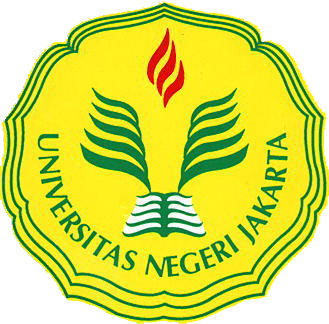 Biodata RespondenNama Sekolah	: ....................................................................................................Jenis Kelamin		: ....................................................................................................Usia			: ....................................................................................................Lama Mengajar	: ....................................................................................................Mata Pelajaran	: ....................................................................................................PROGRAM PASCASARJANAPROGRAM STUDI MANAJEMEN PENDIDIKANUNIVERSITAS NEGERI JAKARTA2019PETUNJUK :Mohon ditanggapi pernyataan di bawah ini sesuai dengan keadaan dan perasaan yang saya alami sebenarnya sebagai guru di sekolah ini. Ketulusan dan kejujuran saya dalam menanggapi pernyataan-pernyataan di bawah ini akan sangat membantu keberhasilan dari penelitian ini. Terima kasih atas partisipasinya.Angket terdiri dari 3 (tiga) bagian antara lain :Bagian I Kepuasan Kerja Guru Produktif terdiri dari 22 pernyataanBagian II iklim organisasi terdiri dari 21 pernyataanBagian III Manajemen Sarana dan Prasarana Pendidikan terdiri 22 pernyataanBagian IV Organizational Citizenship Behavior terdiri atas 23 pernyataanPengisian kuesioner dilakukan dengan cara memberikan tsaya silang ( x ) pada lembar jawaban yang disediakan, dan bilamana Saudara akan mengubah jawaban, lingkarilah jawaban semula dan berilah tsaya silang ( x ) pada jawaban yang terakhir.Pilihan Jawaban:SS	: Sangat SetujuS		: SetujuR		: Ragu-RaguTS	: Tidak SetujuSTS	: Sangat Tidak SetujuBAGIAN IKUESIONER KEPUASAN KERJA GURU PRODUKTIFSaya menyukai pekerjaan saya       a. SS		b. S		c. R		d. TS		e. STSSaya bersemangat dalam bekerja       a. SS		b. S		c. R		d. TS		e. STSBekerja bukanlah menjadi beban bagi saya a. SS		b. S		c. R		d. TS		e. STSSaya merasa nyaman saat bekerjaa. SS		b. S		c. R		d. TS		e. STSAtasan saya memperhatikan saya dalam bekerjaa. SS		b. S		c. R		d. TS		e. STSAtasan saya senang mendengarkan saran yang saya berikana. SS		b. S		c. R		d. TS		e. STSAtasan saya orangnya demokratisa. SS		b. S		c. R		d. TS		e. STSSeringkali saya dimintai pendapat oleh atasan sayaa. SS		b. S		c. R		d. TS		e. STSAtasan saya tidak mendukung saya dalam bekerjaa. SS		b. S		c. R		d. TS		e. STS		Atasan saya selalu memberikan kritik atas pekerjaan yang saya lakukana. SS		b. S		c. R		d. TS		e. STSSaya senang bekerja dibawah kepemimpinan atasan sayaa. SS		b. S		c. R		d. TS		e. STSRekan kerja saya memiliki motivasi yang tinggi dalam bekerjaa. SS		b. S		c. R		d. TS		e. STSSaya nyaman bergaul dengan rekan kerja a. SS		b. S		c. R		d. TS		e. STSSaya merasa nyaman berkomunikasi dengan rekan kerja sayaa. SS		b. S		c. R		d. TS		e. STSSaya dapat bekerjasama dengan rekan kerja di sekolaha. SS		b. S		c. R		d. TS		e. STSRekan kerja saya adalah orang yang menyenangkana. SS		b. S		c. R		d. TS		e. STSSaya senang dengan sistem promosi jabatan yang telah diterapkana. SS		b. S		c. R		d. TS		e. STSSaya semangat bekerja untuk mendapatkan promosi jabatana. SS		b. S		c. R		d. TS		e. STSSistem promosi jabatan yang diterapkan telah sesuai dengan aturana. SS		b. S		c. R		d. TS		e. STSSaya merasa sesuai antara gaji yang diterima dengan pekerjaana. SS		b. S		c. R		d. TS		e. STSSistem penggajian yang diterapkan telah sesuai dengan aturan SS		b. S		c. R		d. TS		e. STS BAGIAN IIKUESIONER IKLIM ORGANISASISuasana mengajar di sekolah kondusif       a. SS		b. S		c. R		d. TS		e. STSKondisi fasilitas sarana belajar yang dimiliki sekolah sudah baik       a. SS		b. S		c. R		d. TS		e. STSKondisi fasilitas sarana belajar yang dimiliki sekolah sudah lengkap a. SS		b. S		c. R		d. TS		e. STSMudahnya mendapatkan ruang bebas untuk berdiskusi di sekolaha. SS		b. S		c. R		d. TS		e. STSKondisi gedung sekolah yang bersiha. SS		b. S		c. R		d. TS		e. STSRuang kelas di sekolah yang nyamana. SS		b. S		c. R		d. TS		e. STSKondisi fasilitas prasarana belajar seperti toilet yang dimiliki sekolah sudah baika. SS		b. S		c. R		d. TS		e. STSDesain gedung sekolah yang menarika. SS		b. S		c. R		d. TS		e. STSKondisi gedung sekolah masih layaka. SS		b. S		c. R		d. TS		e. STS		Saya nyaman bergaul dengan sesama guru di sekolaha. SS		b. S		c. R		d. TS		e. STSTidak ada pelecehan terhadap saya hanya karena perbedaan latar belakang sukua. SS		b. S		c. R		d. TS		e. STSTeman-teman saya memiliki motivasi yang tinggi dalam bekerjaa. SS		b. S		c. R		d. TS		e. STSSaya nyaman bergaul dengan pegawai di Sekolaha. SS		b. S		c. R		d. TS		e. STSSaya merasa nyaman berkomunikasi dengan rekan kerja sayaa. SS		b. S		c. R		d. TS		e. STSPenampilan pegawai di sekolah secara umum sudah baika. SS		b. S		c. R		d. TS		e. STSSaya tidak diberikan kebebasan dalam berpenampilan selama mengajara. SS		b. S		c. R		d. TS		e. STSSaya sudah merasa terlayani dengan baik oleh pegawai di sekolaha. SS		b. S		c. R		d. TS		e. STSKepala sekolah di Sekolah terbuka dengan saran yang saya sampaikana. SS		b. S		c. R		d. TS		e. STSKepala sekolah terbuka dengan keluhan yang saya sampaikana. SS		b. S		c. R		d. TS		e. STSSetiap kali saya bertemu dengan rekan kerja saya bersalamana. SS		b. S		c. R		d. TS		e. STSSaya selalu mendapatkan pelayanan prima dari pegawai sekolahSS		b. S		c. R		d. TS		e. STSBAGIAN IIIKUESIONER MANAJEMEN SARANA DAN PRASARANA PENDIDIKANPerencanaan sarana dan prasarana dilakukan pada setiap awal tahun ajaran barua. SS		b. S		c. R		d. TS		e. STSPerencanaan sarana dan prasarana melibatkan guru mata pelajarana. SS		b. S		c. R		d. TS		e. STSPerencanaan sarana dan prasarana disusun berdasarkan pengajuan setiap unit a. SS		b. S		c. R		d. TS		e. STSPerencanaan sarana dan prasarana dipimpin bukan oleh kepala sekolaha. SS		b. S		c. R		d. TS		e. STSPerencanaan sarana dan prasarana disesuaikan dengan anggaran sekolaha. SS		b. S		c. R		d. TS		e. STSMenginventarisasi dilakukan sesuai dengan SOP sekolaha. SS		b. S		c. R		d. TS		e. STSMenginventarisasi dilakukan sebelum  sarana dipergunakana. SS		b. S		c. R		d. TS		e. STSMenginventarisasi dilakukan secara tertiba. SS		b. S		c. R		d. TS		e. STS Menginventarisasi dilakukan secara teratur setiap tahun a. SS		b. S		c. R		d. TS		e. STS Menginventarisasi dilakukan dengan memberikan identitas pada setiap sarana. SS		b. S		c. R		d. TS		e. STS Hasil Menginventarisasi dilaporkan kepada kepala sekolaha. SS		b. S		c. R		d. TS		e. STS Pengadaan sarana dilakukan setiap tahun pada awal  tahuna. SS		b. S		c. R		d. TS		e. STS Pengadaan sarana diawali dengan menampung semua usulan dari setiap unita. SS		b. S		c. R		d. TS		e. STSPenetapan rencana pengadaan dilakukan dengan melibatkan para gurua. SS		b. S		c. R		d. TS		e. STS Saya memelihara sarana di sekolaha. SS		b. S		c. R		d. TS		e. STS Saya merawat sarana yang ada di sekolaha. SS		b. S		c. R		d. TS		e. STS Saya menghimbau siswa untuk selalu menjaga sarana sekolaha. SS		b. S		c. R		d. TS		e. STS Saya ikut melakukan pengawasan fisik sarana sekolah a. SS		b. S		c. R		d. TS		e. STS Saya memanfaatkan sarana sekolah dengan sebaik-baiknyaa. SS		b. S		c. R		d. TS		e. STSSaat akhir semester saya melakukan evaluasi sarana sekolaha. SS		b. S		c. R		d. TS		e. STS Saya seringkali monitoring kondisi saran sekolaha. SS		b. S		c. R		d. TS		e. STS Saya selalu diminta oleh kepala sekolah untuk melakukan monitoring saran sekolaha. SS		b. S		c. R		d. TS		e. STSBAGIAN IVKUESIONER ORGANIZATIONAL CITIZENSHIP BEHAVIORSaya dengan senang hati membantu rekan kerja yang membutuhkan tanpa mengharap imbalan       a. SS		b. S		c. R		d. TS		e. STSSaya bersedia menggantikan rekan kerja yang tidak masuk       a. SS		b. S		c. R		d. TS		e. STSSaya bersedia bekerja lembur untuk membantu rekan kerja a. SS		b. S		c. R		d. TS		e. STSSaya bersedia kerja lembur tanpa mengharapkan gaji lembura. SS		b. S		c. R		d. TS		e. STSSaya bersedia kerja lembur meskipun tanpa di perintah oleh atasana. SS		b. S		c. R		d. TS		e. STSSaya merasa senang jika menyelesaikan pekerjaan tepat waktua. SS		b. S		c. R		d. TS		e. STSSaya merasa senang jika menyelesaikan pekerjaan sesuai dengan aturana. SS		b. S		c. R		d. TS		e. STSSetiap tuasg yang diberikan saya selesaikan dengan penuh tanggungjawaba. SS		b. S		c. R		d. TS		e. STS		Saya berani mengambil resiko untuk melaksanakan hasil keputusan rapat bersamaa. SS		b. S		c. R		d. TS		e. STSSaya selalu terlibat dalam perencanaan kegiatan sekolah di awal semestera. SS		b. S		c. R		d. TS		e. STSSaya selalu terlibat dalam pengelolaan kegiatan sekolah a. SS		b. S		c. R		d. TS		e. STSSaya selalu terlibat dalam pengawasan kegiatan sekolaha. SS		b. S		c. R		d. TS		e. STSSaya selalu terlibat dalam pengedalian kegiatan sekolaha. SS		b. S		c. R		d. TS		e. STSSaya sering sharing dengan rekan kerja terkait dengan masalah yang terjadi di sekolaha. SS		b. S		c. R		d. TS		e. STSSaya sering mengingatkan rekan kerja agar tidak lupa akan tugasnyaa. SS		b. S		c. R		d. TS		e. STSSaya sering mengingatkan rekan kerja agar tidak lupa akan tanggungjawabnyaa. SS		b. S		c. R		d. TS		e. STSSaya mudah beradaptasi dengan hal baru yang terjadi di sekolaha. SS		b. S		c. R		d. TS		e. STSSaya tidak pernah mengeluh tentang pekerjaan yang diberikanSS		b. S		c. R		d. TS		e. STSSaya tidak pernah mengeluh tentang kebijakan sekolahSS		b. S		c. R		d. TS		e. STSSaya rutin mengikuti setiap kegiatan yang dilaksanakan oleh sekolahSS		b. S		c. R		d. TS		e. STSSaya rutin mengikuti setiap kegiatan yang dilaksanakan oleh sekolahSS		b. S		c. R		d. TS		e. STSSaya tertarik untuk mencari informasi menarik yang bermanfaat bagi sekolahSS		b. S		c. R		d. TS		e. STSSaya selalu mempertimbangkan hal-hal terbaik untuk kemajuan sekolahSS		b. S		c. R		d. TS		e. STS